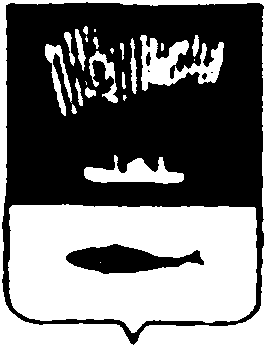 АДМИНИСТРАЦИЯ  ГОРОДА  МУРМАНСКАП О С Т А Н О В Л Е Н И Е_________                                                                                                        № _____О внесении изменений в приложение к постановлению администрации города Мурманска от 08.08.2013 № 2066«Об утверждении административного регламента предоставления муниципальной услуги «Выдача решения о предоставлении земельных участков в собственность или аренду, находящихся в государственной или муниципальной собственности, для целей, не связанных со строительством»(в ред. постановлений от 09.07.2014 № 2231, от 03.03.2015 № 591, от 10.02.2016 № 324, от 06.05.2015 № 1168)В соответствии с Земельным кодексом Российской Федерации, Федеральными законами от 06.10.2003 № 131-ФЗ  «Об общих принципах организации местного самоуправления в Российской Федерации», от 27.07.2010 № 210-ФЗ «Об организации предоставления государственных и муниципальных услуг», от 13.07.2015 № 218-ФЗ «О государственной регистрации недвижимости», Уставом муниципального образования город Мурманск, постановлением администрации города Мурманска от 26.02.2009   № 321 «О порядке разработки и утверждения административных регламентов предоставления муниципальных услуг в муниципальном образовании город Мурманск»  п о с т а н о в л я ю:1. Внести в постановление администрации города Мурманска от 08.08.2013 № 2066 «Об утверждении административного регламента предоставления муниципальной услуги «Выдача решения о предоставлении земельных участков в собственность или аренду, находящихся в государственной или муниципальной собственности, для целей, не связанных со строительством» (в ред. постановлений от 09.07.2014 № 2231, от 03.03.2015 № 591, от 10.02.2016 № 324, от 06.05.2015 № 1168)  следующее изменение:- в преамбуле постановления слова «О порядке разработки и утверждения административных регламентов исполнения муниципальных функций и административных регламентов предоставления муниципальных услуг в муниципальном образовании город Мурманск » заменить словами «О порядке разработки и утверждения административных регламентов предоставления муниципальных услуг в муниципальном образовании город Мурманск».	2. Внести в приложение к постановлению администрации города Мурманска от 08.08.2013 № 2066 «Об утверждении административного регламента предоставления муниципальной услуги «Выдача решения о предоставлении земельных участков в собственность или аренду, находящихся в государственной или муниципальной собственности, для целей, не связанных со строительством» (в ред. постановлений от 09.07.2014 № 2231, от 03.03.2015 № 591, от 10.02.2016 № 324, от 06.05.2015 № 1168) следующие изменения:2.1. Подпункт 1.3.3 пункта 1.3 изложить в следующей редакции: «Местонахождение структурного подразделения Комитета, осуществляющего предоставление муниципальной услуги, - отдела земельных отношений: 183031, г. Мурманск, просп. Ленина, д. 77 (каб. №№ 8, 16), телефон: (8152) 47-80-15, (8152) 45-88-76 (добавочный 114, кабинет № 8; добавочный 128, кабинет № 16)».2.2. Во втором абзаце пункта 2.4 слова «кадастрового паспорта земельного участка» заменить словами «выписки из Единого государственного реестра недвижимости (далее - ЕГРН) об объекте недвижимости (об испрашиваемом земельном участке)».2.2. Абзац 7 пункта 2.5 изложить в новой редакции:«-Федеральным законом Российской Федерации от 13.07.2015 № 218-ФЗ «О государственной регистрации недвижимости6;».2.3. Сноску 6 изложить в новой редакции: «6 «Российская газета» от 17.07.2015 № 156».2.4. В абзаце 14 пункта 2.5 слова «О порядке разработки и утверждения административных регламентов исполнения муниципальных функций и административных регламентов предоставления муниципальных услуг в муниципальном образовании город Мурманск»;» заменить словами «О порядке разработки и утверждения административных регламентов предоставления муниципальных услуг в муниципальном образовании город Мурманск»;».2.5. В восьмом абзаце подпункта 3.1.1 пункта 3.1 слова «О государственной кадастре недвижимости»;» заменить словами  «О государственной регистрации недвижимости»;».2.6. В подпункте 3.3.1 пункта 3.3 слова «отдела формирования земельных участков» заменить словами «отдела земельных отношений».2.7. В подпункте 3.3.14 пункта 3.3 слова «Федеральным законом от 24.07.2007 № 221-ФЗ «О государственном кадастре недвижимости» заменить словами «Федеральным законом Российской Федерации от 13.07.2015              № 218-ФЗ «О государственной регистрации недвижимости».2.8. В подпункте 3.3.15 пункта 3.3 слова «кадастрового паспорта земельного участка» заменить словами «выписки из Единого государственного реестра недвижимости (далее - ЕГРН) об объекте недвижимости (об испрашиваемом земельном участке)».3. Отделу информационно-технического обеспечения и защиты информации администрации города Мурманска (Кузьмин А.Н.) разместить настоящее постановление на официальном сайте администрации города Мурманска в сети Интернет.4. Редакции газеты «Вечерний Мурманск» (Хабаров В.А.) опубликовать настоящее постановление.5. Настоящее постановление вступает в силу со дня официального опубликования.6. Контроль за выполнением настоящего постановления возложить на  заместителя главы администрации города Мурманска Мирошникову М.А.Глава администрации города Мурманска						                                      А.И. Сысоев 